Temat: Poprawność danych. Jest to możliwość zablokowania przed wpisaniem do komórek niepożądanych danych Jednym z poleceń w arkuszu Oceny  jest zablokowanie możliwości wpisania oceny spoza zakresu 1-6.Krok 1 - zaznaczenie obszaru, w którym mamy to przeprowadzić.Krok 2 – w  Danych rozwijamy opcję Poprawność danych  wyświetli nam się okno Sprawdzanie poprawności danych , w którym interesują nas trzy zakładki.Krok 3 – Zakładka Ustawienia umożliwia nam wskazanie jakie są  Kryteria poprawności ( dla nas jest to pełna liczba z minimum=1 a maksimum=6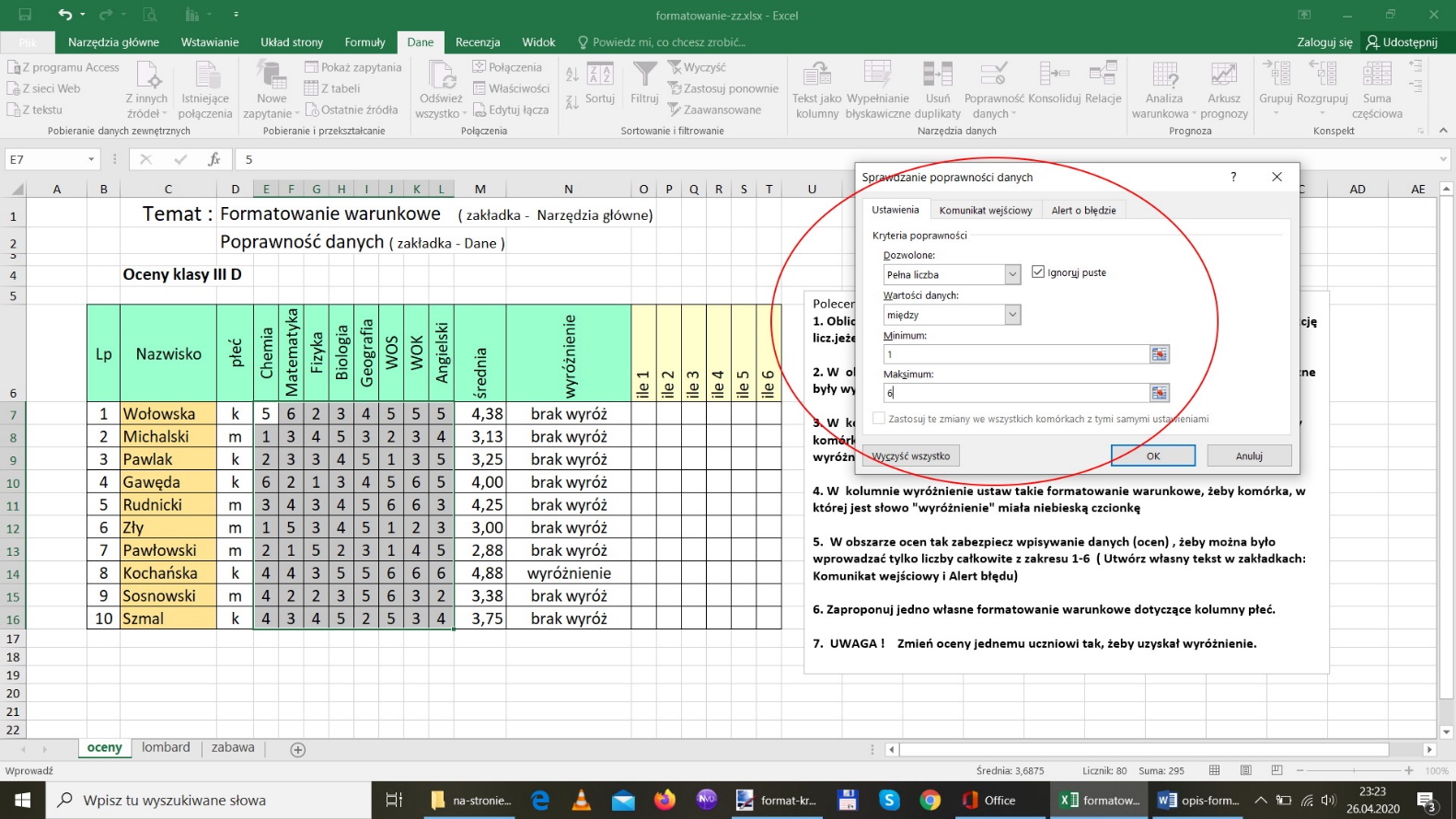 Krok 4 – druga zakładka to komunikat wejściowy czyli tekst wyświetlany po wskazaniu komórki, wpisuje tam czego oczekujemy od użytkownika np.  Wpisz liczbę z zakresu 1-6 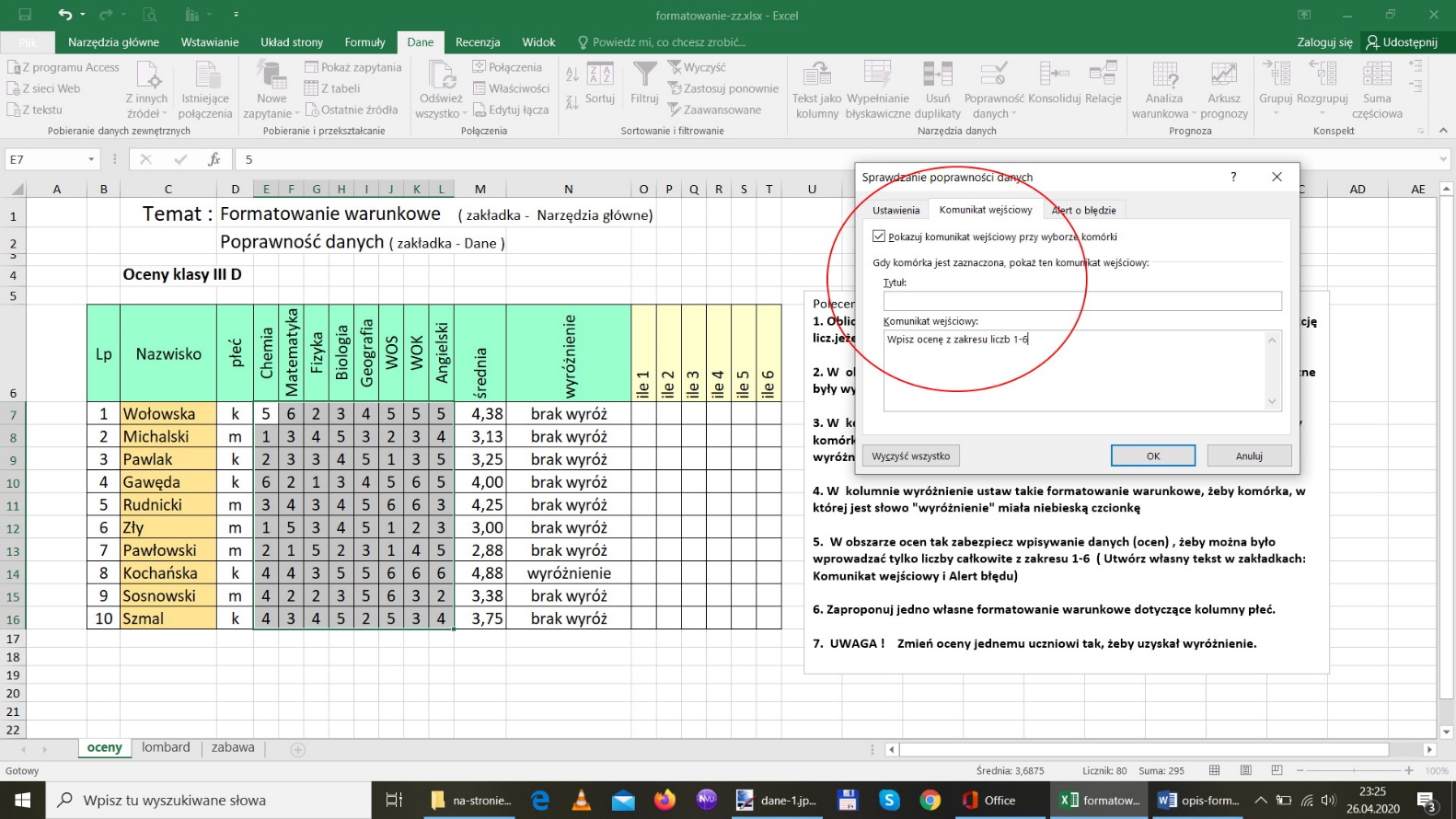 Krok 5 – Trzecia zakładka to Alert o błędzie , możemy tam wpisać komunikat, który wyświetli się w momencie wpisania do komórki niepożądanej wartości. Powinien to być prosty komunikat zrozumiały dla użytkownika  – co zrobił źle i co powinien zrobić, żeby się poprawić. 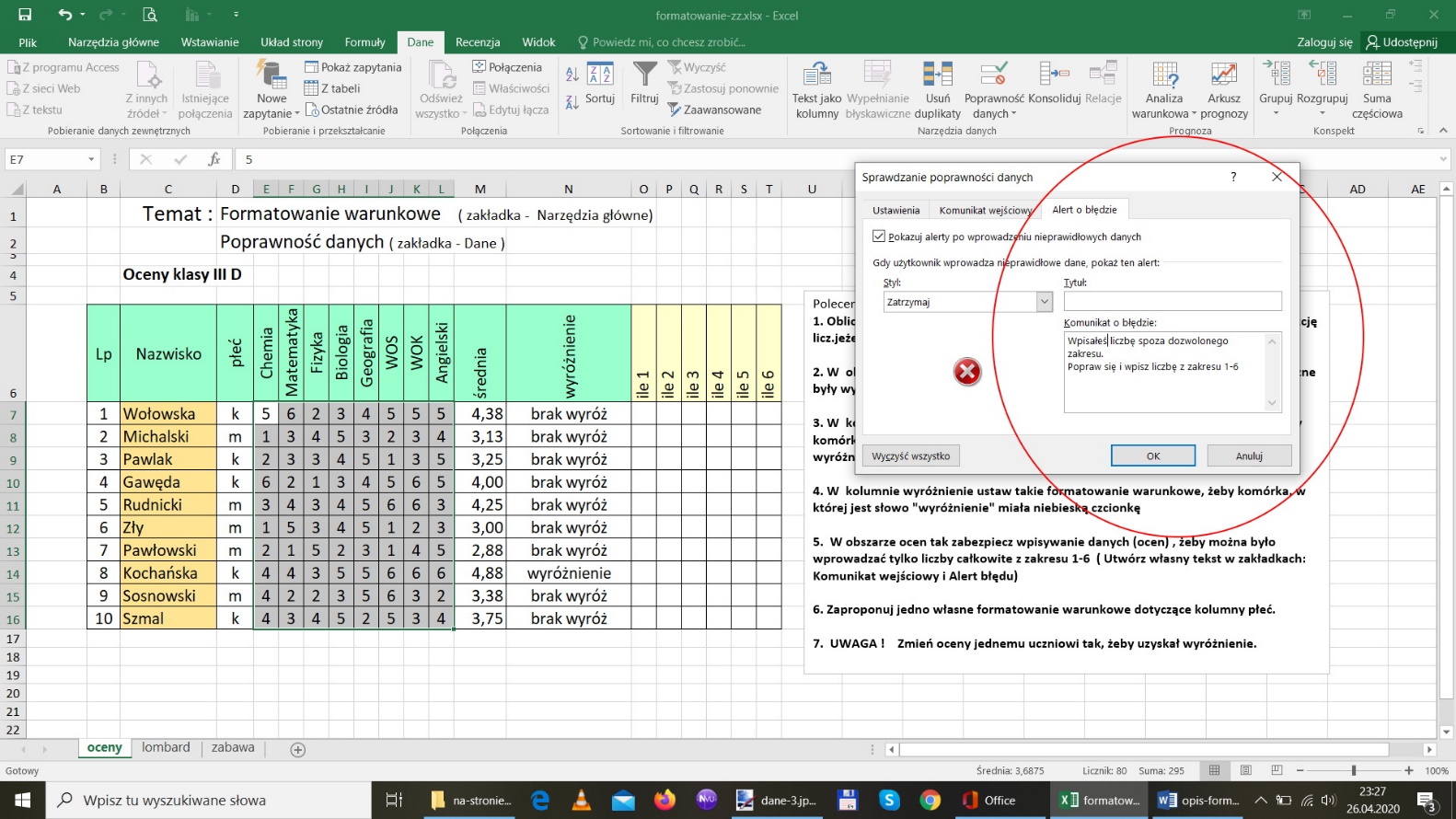 EFEKT DZIAŁANIA POPRAWNOŚCI DANYCHKomunikat wejściowy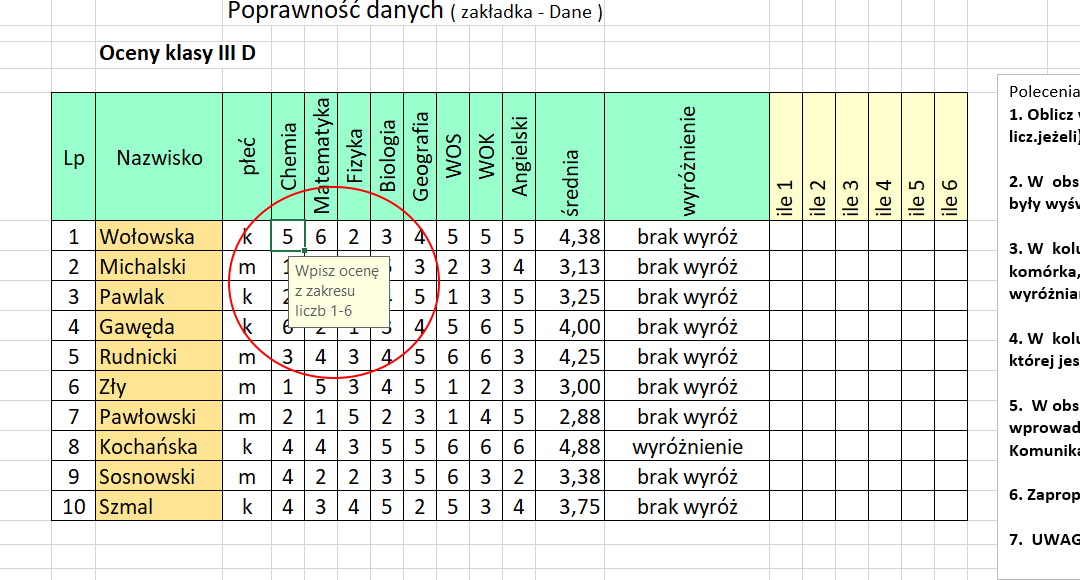 Alert o błędzie   (po wpisaniu liczby 7 czyli spoza zakresu dozwolonego)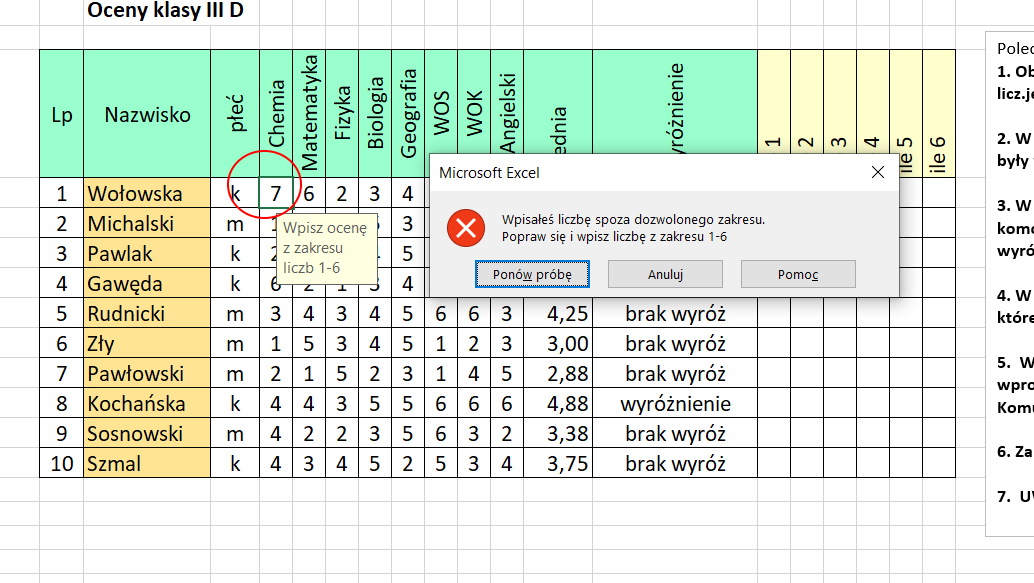 